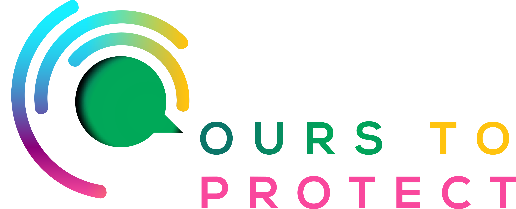 This week on Ireland’s Classic Hits Radio we’re looking at the recycling of Bubble Wrap. 6 Eco-friendly Bubble Wrap Alternatives
Plastic bubble wrap has long been a favourite protective packaging material. It’s the go-to option among virtually all industries and sectors selling consumer and commercial goods. From an environmental perspective, plastic packaging products like bubble wrap are classified as single-use plastics. This means they have the potential to cause significant pollution and other ecological issues, including the production of microplastics. 
1. Recyclable Foam Mailers - Mailers are cushioned envelopes designed for shipping. Traditionally, they’re made of plastic or paper, lined with a layer of bubble wrap for added protection which means they are not recyclable and must be disposed of in the landfill. Nowadays, however, plenty of eco-friendly alternatives are available, including fully recyclable foam mailers made from plant-based and regenerative materials. 2. Recycled Paper Packaging - Paper is one of the most widely recycled packaging materials available. So, using recycled paper packaging material for your products makes plenty of sense from an ecological perspective. 3. Compostable LDPE alternatives - Another sustainable alternative to bubble wrap is compostable films and wraps that mimic the properties of low density polyethylene. These can be used for things like produce bags and flexible product packaging. This type of “plastic” performs in much the same way as traditional plastic but starts to decompose safely once exposed to light. 4. Cornstarch Packaging Products - Bioplastic made from cornstarch is an excellent sustainable alternative to bubble wrap. It is in increasingly high demand across dozens of industries because it is fully biodegradable and created from a renewable and organic source. 5. Green Wrap - Green Wrap is a fully compostable, recyclable, and reusable paper bubble wrap alternative. It’s made from two layers of brown paper with a hexagonal pattern cut into it. This pattern creates a raised effect that can protect a wide range of products. 6. Air Pillows - Inflatable air pillows are perfect for cushioning fragile items and filling empty spaces and gaps in shipping boxes. They come in a wide range of different configurations, materials, and sizes, including pillows made from fully recyclable, reusable, or even biodegradable materials like bioplastic. For more information:www.green-bubble.iewww.ecomaniac.org/how-to-recycle-bubble-wrap/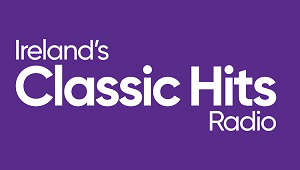 